В качестве средств текущего контроля успеваемости и промежуточной аттестации Центр может использовать зачёты, контрольные работы, устные опросы, письменные работы, тестирование, контрольные просмотры, концертные выступления, театральные представления, выставки. Текущий контроль успеваемости учащихся и промежуточная аттестация проводятся в счёт аудиторного времени, предусмотренного на данный предмет. Центр сам разрабатывает критерии оценок текущего контроля успеваемости и промежуточной аттестации обучающихся. С этой целью создаются фонды оценочных средств, включающие типовые задания, контрольные работы, тесты и методы контроля, позволяющие оценить приобретённые знания, умения и навыки. Фонды оценочных средств разрабатываются и утверждаются Центром самостоятельно. Фонды оценочных средств должны соответствовать целям и задачам общеразвивающей программы в области искусств и её учебному плану. Текущий контроль успеваемости учащихся помимо учебной деятельности включает в себя творческую, просветительскую деятельность учащихся в рамках Центра и за её пределами, воспитательную внеаудиторную работу, в т.ч. посещение концертов, выставок, спектаклей, участие в проектной деятельности и т.д. Промежуточная аттестацияПромежуточная аттестация является основной формой контроля учебной работы учащихся по образовательным программам. Формы и периодичность промежуточной аттестации определяются учебным планом по каждой из реализуемых программ. Промежуточная аттестация оценивает результаты учебной деятельности учащихся после окончания теоретического курса. Основными формами промежуточной аттестации являются: зачет, который проводится в счет аудиторного времени, предусмотренного на учебный предмет. В соответствии с Рекомендациями зачеты могут проходить в виде творческих и технических зачетов, исполнения концертных программ, викторин, тестирования, письменных работ, устных опросов, выставок, театральных представлений. Также в Центре можно использовать нетрадиционные формы контроля: тематические концерты, фестивали, конкурсы различного уровня, защита творческих проектов, электронные презентации, блицтурниры, и др.В процессе промежуточной аттестации обучающихся в учебном году устанавливается не более двух зачетов. Содержание и критерии оценок промежуточной аттестации, обучающихся разрабатываются Центром самостоятельно на основании Рекомендаций. Для аттестации обучающихся Центр самостоятельно разрабатывает фонды оценочных средств, включающие типовые задания, контрольные работы, тесты и методы контроля, позволяющие оценить приобретенные учащимися знания, умения и навыки. Фонды оценочных средств утверждаются методическим советом Центра. Промежуточная аттестация обеспечивает оперативное управление учебной деятельностью учащегося, ее корректировку и проводится с целью определения: качества реализации образовательного процесса; качества теоретической и практической подготовки; уровня умений и навыков, сформированных у обучающегося на определенном этапе обучения. Планирование промежуточной аттестацииПри планировании промежуточной аттестации по предметам образовательных программ Центр исходит из того, чтобы по каждой программе была предусмотрена та или иная форма промежуточной аттестации. Проведение зачетов продиктовано спецификой учебного предмета, а также необходимостью контроля качества освоения учебного материала по предмету. Подготовка и проведение зачета и контрольного урока по учебным предметамУсловия, процедура подготовки и проведения зачета по учебным предметам в рамках промежуточной аттестации и их содержание самостоятельно разрабатываются Центром. Качество подготовки учащегося оценивается в рамках дифференцированного зачёта. Время проведения промежуточной аттестации устанавливается графиком учебного процесса. Особые условияНеудовлетворительные результаты промежуточной аттестации по одному или нескольким учебным предметам образовательной программы или непрохождение промежуточной аттестации при отсутствии уважительных причин признаются академической задолженностью. Учащиеся обязаны ликвидировать академическую задолженность. Учащиеся, имеющие академическую задолженность, вправе пройти промежуточную аттестацию по соответствующему учебному предмету не более двух раз в течение 2 недель. В указанный период не включаются время болезни учащегося. Для проведения промежуточной аттестации Центром во второй раз создается комиссия. 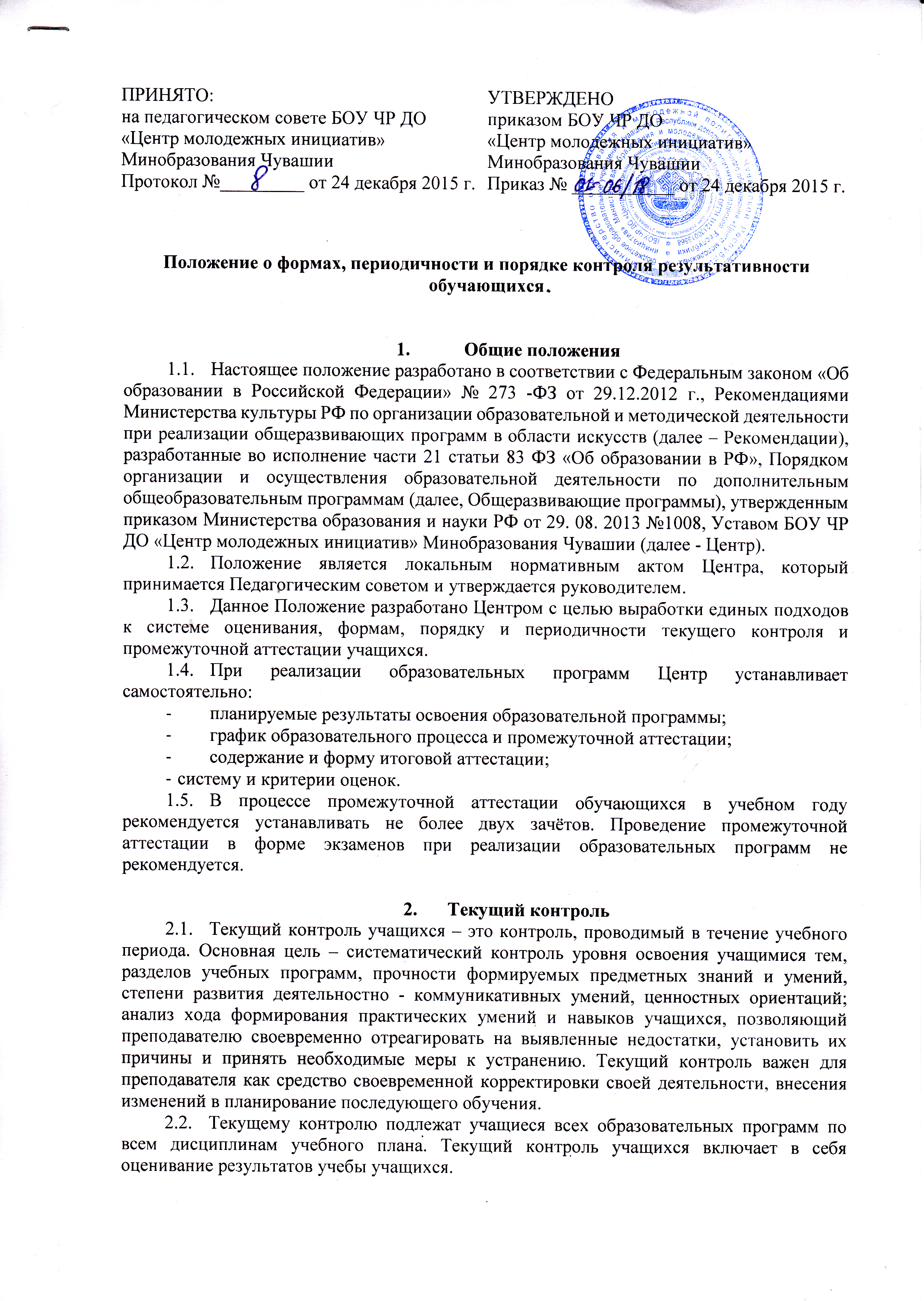 УТВЕРЖДЕНО приказом БОУ ЧР ДО «Центр молодежных инициатив»Минобразования ЧувашииПриказ № ___________ от 24 декабря 2015 г. 